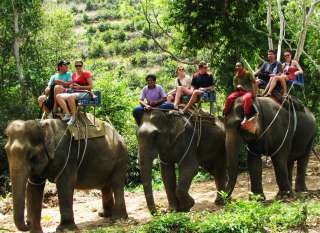 Phuket Elephant Trekking 1 Hrs. + R/T Transfer
(Adult 1,400 / Child 1,300 Baht/Person)Experience the best elephant trek in Phuket. Learn more about Asian elephants and meet our young elephants to see how they are trained.Tour Price included :Elephant trek 60 mins.Closely touch & see baby elephants show.Transfer.Tour Price included :Transfer by air-conditioned minibusLunch/drinking water/fruitElephant riding 30 minRafting 5 kmEnglish speaking tourist guideInsurancePrice exclude :Personal ExpenseService charge 3.5% for paying by credit card charge
*PRICE AND ITINERARY ARE SUBJECT TO CHANGE WITHOUT PRIOR NOTICE*